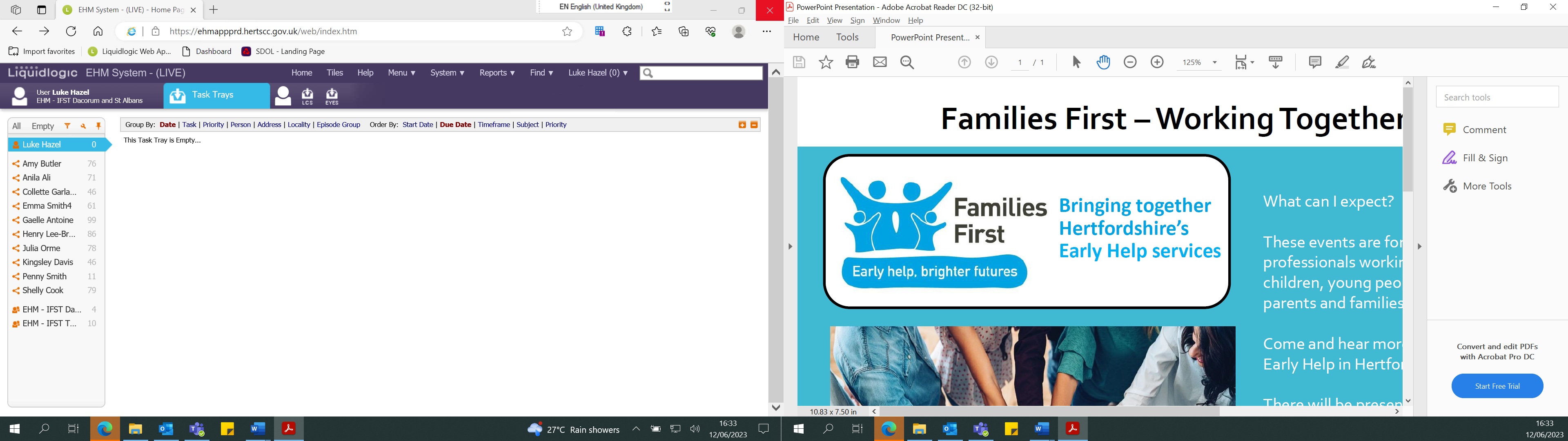 ST Albans & Dacorum IFST invites you to a networking eventThe event will last from 10:30am-13:00pm on the 28th September, with the focus being to spread knowledge and awareness of the many amazing services that schools and families alike can turn when in need. The event will involve a selection of speakers including the Vineyard, MIND and Dignify, and an opportunity to meet and talk with services in our community.  Light refreshments will also be provided. We hope to see you there!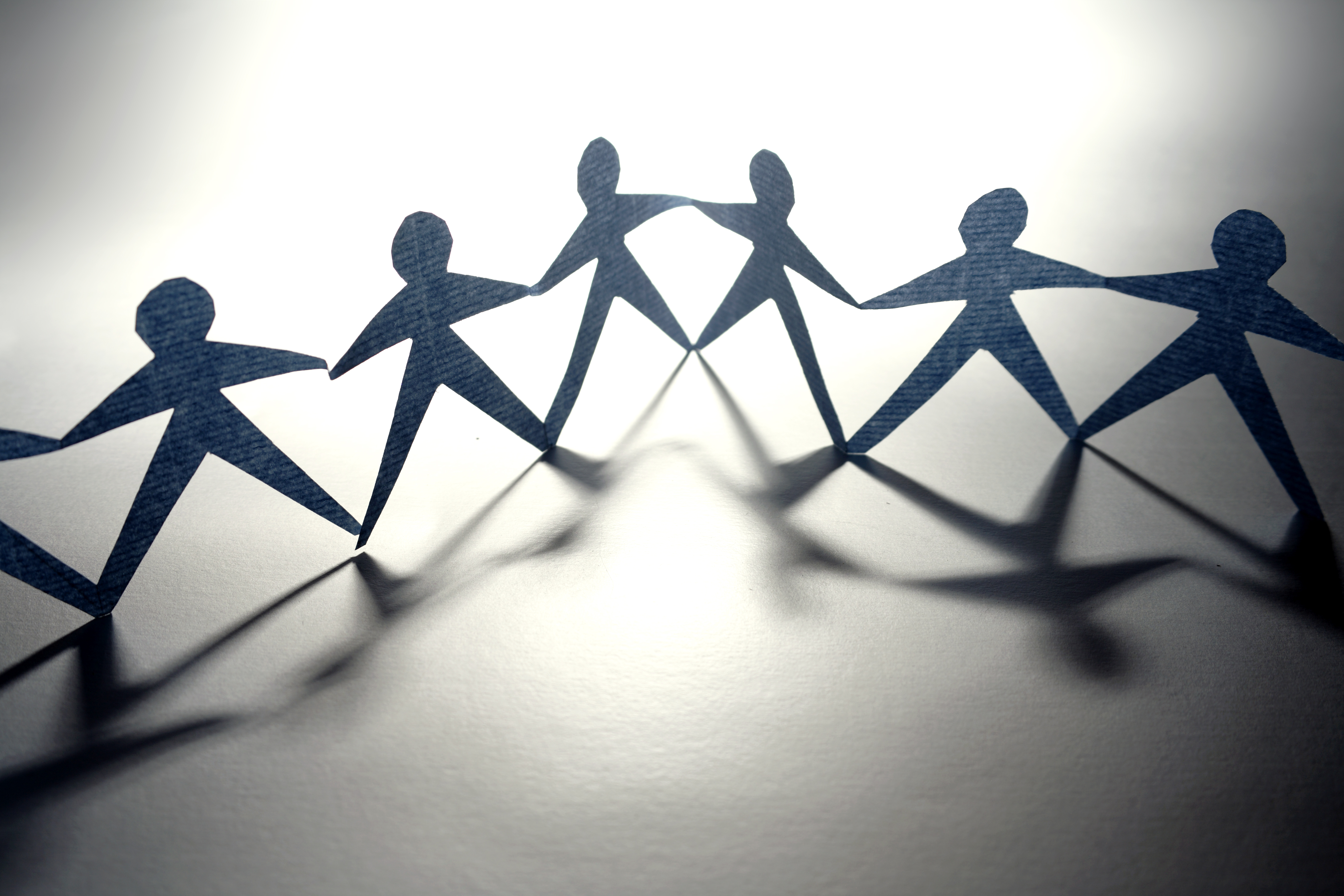 